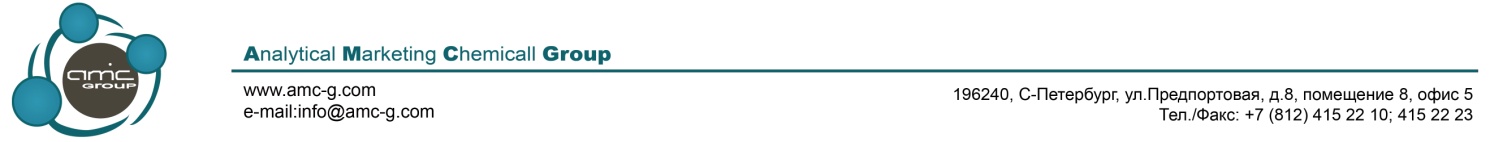 INOFLON® 515Технические данныеINOFLON® 515 - это подвергнутый предварительному спеканию материал. Он производится путем прессования и всестороннего равномерного давления.  INOFLON® 515 разработан для изготовления пористого PTFE, который обладает отличной отражательной способностью и высокими вентиляционными качествами. После механической обработки из прессованного INOFLON® 515 производится множество видов готовой продукции требуемой формы: компоненты для электрических изоляторов, изоляционных колец, вкладышей, фильер и прочих изделий.Характеристики продуктапревосходное сопротивление химическому воздействиюрабочие температуры: от -250 ºС до +250 ºСпроизводится путем прессования и всестороннего равномерного давленияразработан для изготовления пористого политетрафторэтиленаХарактерные свойства INOFLON® 515Примечание: табличные данные являются характерными свойствами и не предназначены для спецификационных целей*GFL - Gujarat  Fluorochemicals Limited Соответствие стандарту FDA При надлежащей технологии производства (высокотемпературном спекании) продукция, изготовленная из INOFLON® 515, может соответствовать Положению FDA 21 CFR 177.1550 для использования в контакте с пищевыми продуктами.УпаковкаINOFLON® 515 доступен в 25-кг и 35-кг пластиковых баках.По всем вопросам обращаться в коммерческий отдел Тел/факс: (812) 4152210, 4152223, 
Менеджер по продажам промышленной химии Владимир Александрович Карлов E-mail: karlov@amc-g.comСвойстваМетод испытанийЕдиницы измеренияНоминальное значениеНасыпная плотностьASTM D 4894г/л600Средний размер частиц (d50)ASTM D 4894мкм150Удельный весASTM D 4894-2,14-2,17Температура плавленияASTM D 4894        оС327Прочность при разрывеВнутренний метод GFL*МПа20Относительное удлинение при разрывеВнутренний метод GFL*%200